Press ReleaseRotary Club of Fairfield GladeJeff Townsend  j1town@earthlink.net Join the fun at Wine on the Plateau April 21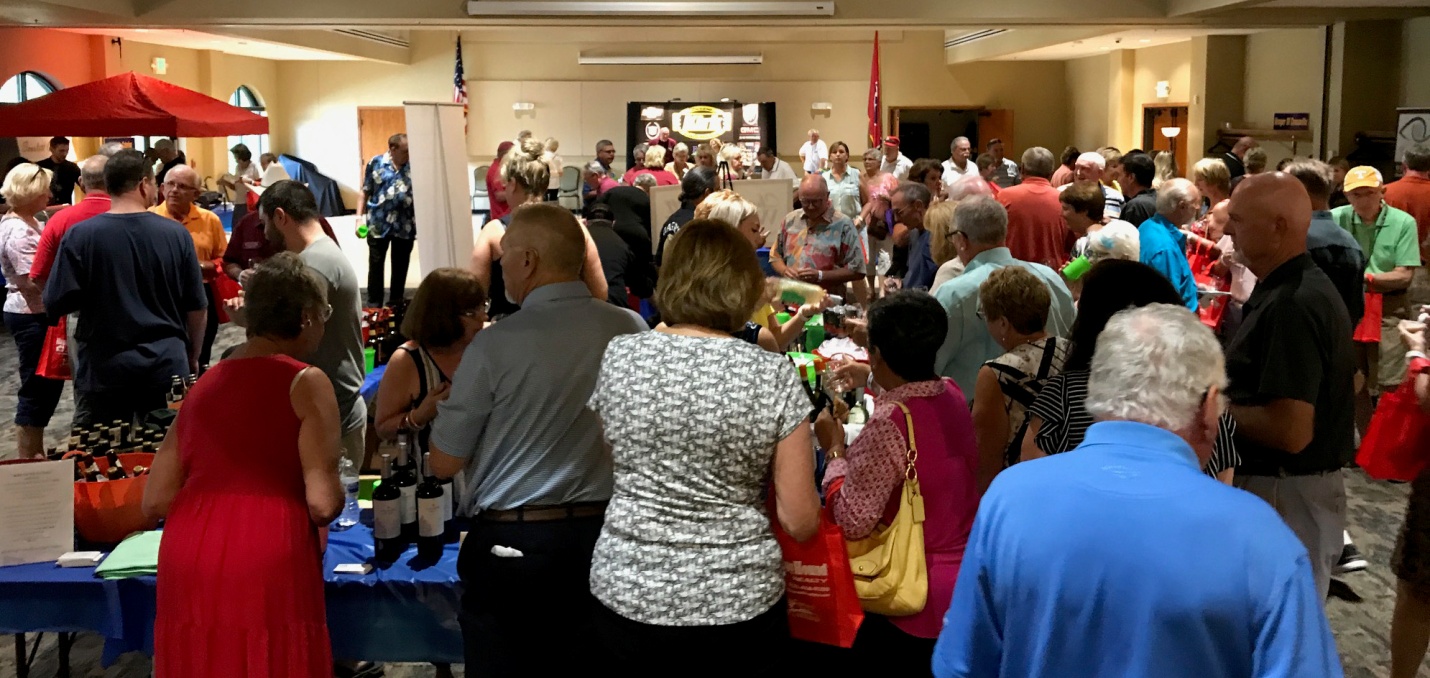 Get your tickets $20 each at Chestnut Hill Winery, Good Times Wine Spirits & Brew, Fairfield Glade Community & Conference Center, First National Bank on Peavine Rd, and Peavine Wine & Spirits as well as local Rotarians.  